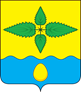 ОМСКИЙ  МУНИЦИПАЛЬНЫЙ  РАЙОН ОМСКОЙ  ОБЛАСТИСовет Иртышского сельского поселенияРЕШЕНИЕот 25 октября 2019 года № 34О внесении  изменений в Устав ИРТЫШСКОГО сельского поселения Омского муниципального района Омской областиВ соответствии с Федеральными законами от 06.10.2003 № 131-ФЗ «Об общих принципах организации местного самоуправления в Российской Федерации», от 25.12.2008 № 273-ФЗ «О противодействии коррупции», Уставом Иртышского сельского поселения Омского муниципального района Омской области, Совет Иртышского сельского поселения Омского муниципального района Омской областиРЕШИЛ:I. Внести изменения в Устав 	 Иртышского сельского поселения Омского муниципального района Омской области:- Дополнить абзац 1 статьи 31 следующими пунктами:15) утраты доверия в связи с совершением коррупционных нарушений, предусмотренных статьей 13.1 Федерального закона от 25.12.2008 № 273-Ф3 «О противодействии коррупции»;16) в иных случаях, установленных Федеральным законом от 06.10.2003 № 131-ФЗ «Об общих принципах организации местного самоуправления в Российской Федерации» и иными федеральными законами».II. Главе Иртышского сельского поселения в порядке, установленном Федеральным законом от 21 июля 2005 года № 97-ФЗ «О государственной регистрации уставов муниципальных образований», представить настоящее Решение на государственную регистрацию.III. Настоящее Решение вступает в силу со дня его официального опубликования (обнародования), произведенного после его государственной регистрации.Глава сельского поселения                                                        И.В.Барабанов